ORDER GUIDEBob`s Surfing (iPad)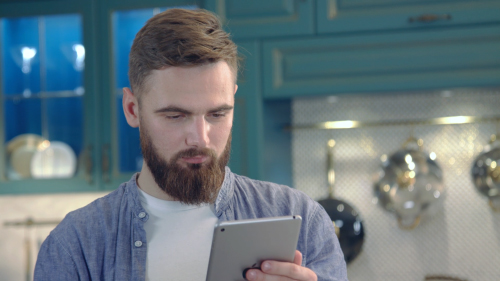 Please fill your instruction and attach this document to your Fiverr orderInformation about parts of website you want to show in the video (0:03 - 0:20 on the timeline)	Add your website, slogan or any other text information (0:21 - 0:5 on the timeline)Upload your logo (.png file)Attach Files to Fiverr orderPersonal requestany information that you think we should knowWhen you fill the form, you should just click on the button «Order Now» in this form. Order our gig and send this form to us.
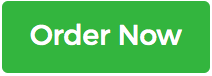 Thank you for ordering :) Kind regards,Eighth Studio